Таблица 1Данные метеорологических наблюдений за прошедшие и текущие суткиПримечание: 900 - время местное* - нет данных.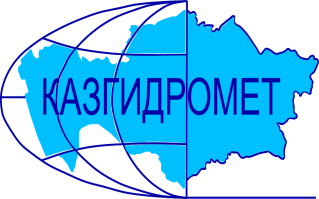 РЕСПУБЛИКАНСКОЕ ГОСУДАРСТВЕННОЕ ПРЕДПРИЯТИЕ «КАЗГИДРОМЕТ»ДЕПАРТАМЕНТ ГИДРОЛОГИИГидрометеорологическая информация №24включающая: данные о температуре воздуха. осадках. ветре и высоте снежного покрова по состоянию на 5 февраля 2024 г.Гидрометеорологическая информация №24включающая: данные о температуре воздуха. осадках. ветре и высоте снежного покрова по состоянию на 5 февраля 2024 г.Обзор          За прошедшие сутки в горах юга, юго-востока и востока наблюдались осадки. Снежный покров  составляет на равнинах и предгорьях  от 50 до 98 см , в  среднегорных  районах  Западного Алтая  до 118 см.  Температурный фон в горах: на востоке днем в пределах – 2 до – 17 градусов , ночью от  - 5 до –25 градусов мороза. Наиболее низкая температура на МС Заповедник Маркаколь -25 градусов; на юге -1°С – 9°С мороза  ; на юге-востоке 7°С – 14°С мороза, на МС Лепси до 21°С мороза. Усиления ветра и метелей не отмечалось              По информации снеголавинной станции в бассейне реки Киши Алматы 3 февраля зарегистрирован сход снежной лавины объемом 250 м³ (спровоцирована дикими животными).           Не рекомендуется выход на крутые заснеженные склоны в бассейнах рек Улкен и Киши Алматы из-за возможного провоцирования схода лавин. Будьте осторожны в горах!Прогноз погоды по горам на 6 февраля 2024 г.Илейский Алатау:  Без осадков. Ветер юго-восточный 9-14 м/с. на 2000 м: Температура воздуха ночью 10-15, днем 0-5 мороза.на 3000 м: Температура воздуха ночью 15-20, днем 5-10 мороза.Жетысуский Алатау: Без осадков. Ветер юго-восточный 9-14 м/с. на 2000 м: Температура воздуха ночью 12-17, днем 3-8 мороза.на 3000 м: Температура воздуха ночью 13-18, днем 5-10 мороза. Киргизский Алатау: без осадков. Местами туман. Ветер юго-восточный 9-14, днем местами 15-20 м/с. Температура воздуха ночью 9-14 мороза, днем 4 мороза-1 тепла.Таласский Алатау: днем небольшие осадки (дождь, снег). Ветер южный, юго-западный 8-13 м/с. Температура воздуха ночью 5-10 мороза, днем 2 мороза-3 тепла.Западный Алтай: без осадков. Ветер юго-восточный 9-14 м/с. Температура воздуха ночью 12-17, местами 22-27 мороза, днем 0-5, местами 10-15 мороза.Тарбагатай: без осадков, ночью и утром местами туман. Ветер юго-восточный, южный 9-14 м/с. Температура воздуха ночью 18-23, местами 13, днем 0-5, местами 10 мороза.Обзор          За прошедшие сутки в горах юга, юго-востока и востока наблюдались осадки. Снежный покров  составляет на равнинах и предгорьях  от 50 до 98 см , в  среднегорных  районах  Западного Алтая  до 118 см.  Температурный фон в горах: на востоке днем в пределах – 2 до – 17 градусов , ночью от  - 5 до –25 градусов мороза. Наиболее низкая температура на МС Заповедник Маркаколь -25 градусов; на юге -1°С – 9°С мороза  ; на юге-востоке 7°С – 14°С мороза, на МС Лепси до 21°С мороза. Усиления ветра и метелей не отмечалось              По информации снеголавинной станции в бассейне реки Киши Алматы 3 февраля зарегистрирован сход снежной лавины объемом 250 м³ (спровоцирована дикими животными).           Не рекомендуется выход на крутые заснеженные склоны в бассейнах рек Улкен и Киши Алматы из-за возможного провоцирования схода лавин. Будьте осторожны в горах!Прогноз погоды по горам на 6 февраля 2024 г.Илейский Алатау:  Без осадков. Ветер юго-восточный 9-14 м/с. на 2000 м: Температура воздуха ночью 10-15, днем 0-5 мороза.на 3000 м: Температура воздуха ночью 15-20, днем 5-10 мороза.Жетысуский Алатау: Без осадков. Ветер юго-восточный 9-14 м/с. на 2000 м: Температура воздуха ночью 12-17, днем 3-8 мороза.на 3000 м: Температура воздуха ночью 13-18, днем 5-10 мороза. Киргизский Алатау: без осадков. Местами туман. Ветер юго-восточный 9-14, днем местами 15-20 м/с. Температура воздуха ночью 9-14 мороза, днем 4 мороза-1 тепла.Таласский Алатау: днем небольшие осадки (дождь, снег). Ветер южный, юго-западный 8-13 м/с. Температура воздуха ночью 5-10 мороза, днем 2 мороза-3 тепла.Западный Алтай: без осадков. Ветер юго-восточный 9-14 м/с. Температура воздуха ночью 12-17, местами 22-27 мороза, днем 0-5, местами 10-15 мороза.Тарбагатай: без осадков, ночью и утром местами туман. Ветер юго-восточный, южный 9-14 м/с. Температура воздуха ночью 18-23, местами 13, днем 0-5, местами 10 мороза.Адрес: 020000. г. Астана. пр. Мәңгілік Ел 11/1. РГП «Казгидромет»; e-mail: ugpastana@gmail.com; тел/факс: 8-(717)279-83-94Дежурный гидропрогнозист: Жандос Н.; Дежурный синоптик: Улжабаева Е.Н.Адрес: 020000. г. Астана. пр. Мәңгілік Ел 11/1. РГП «Казгидромет»; e-mail: ugpastana@gmail.com; тел/факс: 8-(717)279-83-94Дежурный гидропрогнозист: Жандос Н.; Дежурный синоптик: Улжабаева Е.Н.Примечание: Количественные характеристики метеовеличин приведены в таблице 1.Примечание: Количественные характеристики метеовеличин приведены в таблице 1.№ по схе-меНазваниястанций и постовв горных районах КазахстанаВысота станции над уровнемморяВысотаснежногопокров. см.  в 90005.02Количествоосадков. ммКоличествоосадков. ммИзменениевысотыснега в см. за суткиСкорость.направление ветра в м/с.в 90005.02Температуравоздуха. ° CТемпературавоздуха. ° CЯвления погоды№ по схе-меНазваниястанций и постовв горных районах КазахстанаВысота станции над уровнемморяВысотаснежногопокров. см.  в 90005.02задень04.02заночь05.02Изменениевысотыснега в см. за суткиСкорость.направление ветра в м/с.в 90005.02t ° Сmаx04.02t ° Св 90005.02Явления погодыЗападный и Южный АлтайЗападный и Южный АлтайЗападный и Южный АлтайЗападный и Южный АлтайЗападный и Южный АлтайЗападный и Южный АлтайЗападный и Южный АлтайЗападный и Южный АлтайЗападный и Южный АлтайЗападный и Южный АлтайЗападный и Южный Алтай1МС Лениногорск 8095600-СВ-2-2-5-2МС Самарка4965000-2штиль-10-16-3МС Зыряновск4559800-2штиль-16-22-4МС Катон-Карагай10675800-1ЮВ-5-8-14-5МС Заповедник Маркаколь145011800-1штиль-17-25-Хребет ТарбагатайХребет ТарбагатайХребет ТарбагатайХребет ТарбагатайХребет ТарбагатайХребет ТарбагатайХребет ТарбагатайХребет ТарбагатайХребет ТарбагатайХребет ТарбагатайХребет Тарбагатай6МС Уржар4895300-штиль-4-20-хребет Жетысуский (Джунгарский) Алатаухребет Жетысуский (Джунгарский) Алатаухребет Жетысуский (Джунгарский) Алатаухребет Жетысуский (Джунгарский) Алатаухребет Жетысуский (Джунгарский) Алатаухребет Жетысуский (Джунгарский) Алатаухребет Жетысуский (Джунгарский) Алатаухребет Жетысуский (Джунгарский) Алатаухребет Жетысуский (Джунгарский) Алатаухребет Жетысуский (Джунгарский) Алатаухребет Жетысуский (Джунгарский) Алатау7МС Лепси101244-1штиль-13,8-21,48МС Когалы141051-2СВ-3-0,2-12,5хребет Узынкара (Кетмень)хребет Узынкара (Кетмень)хребет Узынкара (Кетмень)хребет Узынкара (Кетмень)хребет Узынкара (Кетмень)хребет Узынкара (Кетмень)хребет Узынкара (Кетмень)хребет Узынкара (Кетмень)хребет Узынкара (Кетмень)хребет Узынкара (Кетмень)хребет Узынкара (Кетмень)9МС Кыргызсай127314-1ЮВ-1-1,3-6,9хребет Илейский (Заилийский) Алатаухребет Илейский (Заилийский) Алатаухребет Илейский (Заилийский) Алатаухребет Илейский (Заилийский) Алатаухребет Илейский (Заилийский) Алатаухребет Илейский (Заилийский) Алатаухребет Илейский (Заилийский) Алатаухребет Илейский (Заилийский) Алатаухребет Илейский (Заилийский) Алатаухребет Илейский (Заилийский) Алатаухребет Илейский (Заилийский) Алатау10АМС т/б Алматау187062-1штиль-1,6-9,411СЛС Шымбулак220057-1штиль-1,4-9,712СЛС БАО2516750ЮЗ-2-3,6-9,813МС  Мынжилки3017320штиль-7,7-13,114АМС пер.Ж-Кезен3333240ЗЮЗ-6/11-10,1-13,6хребет Каратаухребет Каратаухребет Каратаухребет Каратаухребет Каратаухребет Каратаухребет Каратаухребет Каратаухребет Каратаухребет Каратаухребет Каратау15МС Ачисай82119-1   штиль-1,0-4,8хребет Таласский Алатаухребет Таласский Алатаухребет Таласский Алатаухребет Таласский Алатаухребет Таласский Алатаухребет Таласский Алатаухребет Таласский Алатаухребет Таласский Алатаухребет Таласский Алатаухребет Таласский Алатаухребет Таласский Алатау16МС Чуулдак1947     780,4-3  ССЗ-2-5,0-8,8снег